历年常见问题汇总首次注册账号需要审核怎么办发送您的姓名和身份证号码至邮箱mingal@shiep.edu.cn，标题注明“姓名-已上传身份证”，请确保单位信息填写为“上海电力大学”，否则学校管理员账号看不到您的信息。忘记密码怎么办请发送您的姓名和身份证号码至邮箱mingal@shiep.edu.cn，学校管理员会查找到密码发至您的邮箱。怎么修改更新个人信息如需修改或更新个人信息，点击登录界面的“详细资料”按钮，修改完点击“保存”。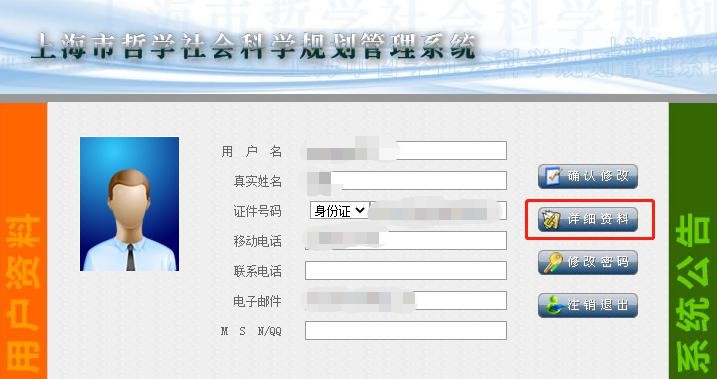 经费预算怎么填上海哲社项目管理费，指课题承担者所在单位科研管理部门和财务部门提取的管理费，重大课题最高为2000元，系列课题、一般课题、青年课题管理费最高为1500元，不得重复提取。管理费按最高值填写即可。其他栏目请根据研究实际需要填写。项目立项后会联系项目负责人进行经费二次预算的填报，最终的经费预算以二次填报时为准。论证部分是否需要匿名申报书论证部分请注意匿名，不要出现申报人姓名和学校名字。论证部分是否能插入图片论证部分不能直接插入图片，图片只能以附件形式上传，若上传失败建议更换浏览器再试。申报系统有问题或导出失败怎么办建议不要用苹果系统，苹果系统和申报系统不兼容，若遇系统问题可更换浏览器或开启兼容模式再试。导出申报书后为什么打不开系统导出的申报书一般默认格式为.asp，导出申报书后，右键点击，点击“打开方式”，选择 word，就能以 word 形式打开。最终提交电子版申报书给科研处时，用word、pdf 格式都可以。导出后申报书格式变了怎么办请先确保系统中填写的内容正确美观，若导出后格式有变化，可手动微调格式， 但是内容不可再改，应与系统中填写的一致。